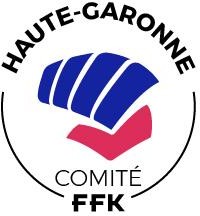 STAGE  ARBITRAGE BODY KARATE- Session 2023 - 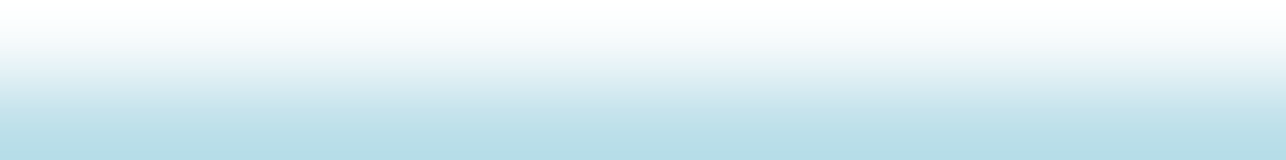 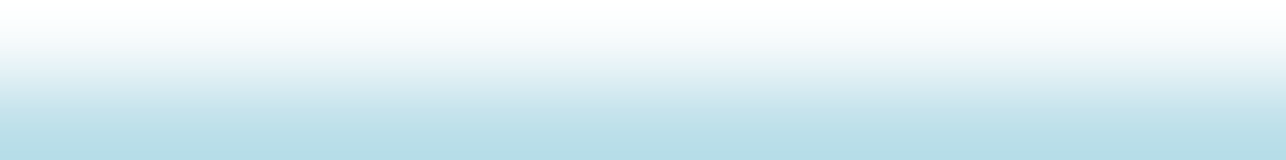 